VYJÁDŘENÍ PRAKTICKÉHO LÉKAŘE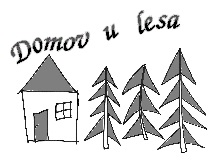 o zdravotním stavu žadatele						o poskytování sociální služby v Domově u lesa Tavíkovice* nehodící škrtněteJméno a příjmení žadateleAdresa trvalého bydlištěDatum narozeníAnamnéza (rodinná, osobní, základní zdravotní údaje):Alergie:Očkování:Dieta:Objektivní nález (status praesens generalis, v případě orgán. postižení i status localis):Duševní stav (popř. projevy narušující kolektivní soužití – agresivní projevy, důsledky požívání alkoholu a jiných návykových látek):Diagnóza (česky):                                                       statistická značka podle                                                                                     mezinárodní klasifikacea) hlavníb) ostatní choroby nebo chorobné stavyJe schopen chůze bez cizí pomociANO*NE*Je upoután trvale* - převážně* na lůžkoANO*NE*Je inkontinentní trvale*- občas*ANO*NE*Je schopen se sám najístANO*NE*Potřebuje lékařské ošetření trvale* - občas*ANO*NE*Je léčen nebo sledován pro tuberkulózu (pokud ano, v jakém stádiu a v jaké formě, kým je sledován) ANO*NE*Potřebuje zvláštní péči (pokud ano, jakou)ANO*NE*Je pod dohledem specializovaného zdravotnického odd., například plicního, neurologického, psychiatrického, ortopedického, chirurgického, interního, poradny diabetické, protialkoholní, apod. (v případě zdůvodnění žádosti je nutné doložit odborné nálezy a zprávy) ANO*NE*Používané kompenzační pomůcky a jiné údaje: Medikace: Vyjádření lékaře o vhodnosti žadatele do zařízení Domova u lesa Tavíkovice: Cílovou skupinou DUL jsou muži a ženy se všemi stupni mentálního hendikepu, mobilní i imobilní, případně s kombinovanými vadami v mírném pásmu. Osoby, které mají sníženou soběstačnost z důvodu zdravotního postižení, jejich situace vyžaduje pravidelnou pomoc jiné fyzické osoby. Osoby, u kterých byly vyčerpány možnosti rodiny, blízkých osob, možnosti terénních či ambulantních sociálních služeb. Osoby, které jsou ohroženy či jim reálně hrozí vyčlenění mimo běžný život společnosti a nemožnost se do něj zapojit v důsledku nepříznivé sociální situace. Službu nelze poskytnout osobám: narušujícím společné soužití, alkoholikům a osobám drogově závislýms výraznými poruchami chování, s agresivními sklony, trpícím těžkým psychiatrickým onemocněním (schizofrenici, s poruchou osobnosti, sexuální devianti)se specifickými smyslovými vadami v plném rozsahu (slepota, hluchota), ženám se zdravotním postižením pečujícím o nezletilé dítě, s akutním infekčním onemocněním.NA ZÁKLADĚ VÝŠE UVEDENÉHO PROHLAŠUJI, ŽE ŽADATEL ODPOVÍDÁ * - NEODPOVÍDÁ*  CÍLOVÉ SKUPINĚ DOMOVA U LESA TAVÍKOVICE. Dne ………………………..                  Razítko, podpis: ……………………………………….